FRESH SPACE DESIGN, LLC                  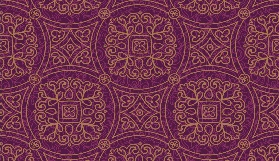 Inspired Interiors Gail S. Jacobson, Allied Member, ASID3657 39th Avenue South, Minneapolis, MN 55406612-310-7069 | gail@freshspacedesignllc.com |www.freshspacedesignllc.comFresh Space Design Client TestimonialsTestimonial #1, Kitchen and Bathroom Remodels, Woodbury, Minnesota“My experience with Gail has been great so far - we're still in the early stages of our project, but I wanted to post this review and plan to provide an update at the end of the project. She is always punctual, professional and very responsive. She is considerate of her time (and the cost of that time) and her fees are reasonable - in my opinion it is well worth it to have someone knowledgeable on your side and helping to steer you in the right direction. I plan to continue to ask for that knowledge and guidance as we work through my project. During our initial consultation, Gail listened very closely to my goals and to what I dislike about my house. She immediately thought of ideas I hadn't previously considered. A couple of weeks later I had my plans, including elevations and renderings to use for obtaining quotes. She even drafted another idea (on her time) in case I wanted to go a different direction. She has given me guidance on cabinet selection (styles, materials, construction) and has given me recommendations for cabinet makers, flooring suppliers, painters, etc. Testimonial #2: Kitchen Remodel, Brooklyn Center, MinnesotaWe are extremely happy with the finished product. Gail had suggestions but was willing to be flexible and work with our budget. She has a pleasant manner and a good sense of humor. She patient with her clients giving them ideas rather than pushing her own views. We had a limited budget and space when remodeling our kitchen, but hiring Gail to help with the design saved us time and money. She understood that money was limited and was willing to create a design using IKEA cabinets. We had no idea how to do the space planning for the space to make it really function well, and she came up with ideas that we never would have considered with detailed renderings. She will oversee the project from beginning to end if needed, but since our budget was tight, we only hired her for the design work, and now the kitchen is not only beautiful but extremely functional. She also gave us referrals for a carpenter, electrician and plumber who were all great to work with. We plan to recommend Fresh Space Design to friends who needs design work done.Testimonial #3: Kitchen Remodel, Minneapolis, MNThe granite countertop/marble backsplash combination for the sink area and also the stove area turned out beautifully. It perfectly suits the age and style of the house. Also, the new layout of the kitchen also works much better than the previous one. I really love the elegance of the design and materials, and working in the new space. It is such a huge improvement on what I had before!